FOGLIO DI PREGHIERAFoglio di preghiera	Data:________________P.F.: copiare ogni volta, per ogni partecipante del tuo gruppoIniziare puntualmente.Portare: Bibbia, Libretto MIP, matitaAdorazione – Adorate Dio per quello che Lui è: le Sue caratteristiche, il Suo nome, il Suo carattere. Per favore non menzionare esaudimenti o richieste di preghiera durante questo tempo.Caratteristica :	Passo biblico:	Pensieri:	Confessione – In silenzio. Ringraziamento – Ringrazia Dio per gli esaudimenti di preghiera concreti; per quello che Lui ha fatto.Per favore nessuna richiesta di preghiera durante questo tempo.Intercessione – Formare dei gruppi con due o tre partecipantiIntercessione per i nostri figliLa responsabile legge un passo biblico.Figlio No. 1:	Figlio No. 2:	Figlio No. 3:	Richieste particolari:Figlio No. 1:	Figlio No. 2:	Figlio No. 3:	Intercessione per gli insegnanti La responsabile legge un passo biblico.… per aprire loro gli occhi, affinché si convertano dalle tenebre alla luce e dal potere di Satana a Dio e ricevano, per la fede in me, il perdono dei peccati e la loro parte di eredità tra i santificati. (Atti. 26,18)Richieste particolari:	Intercessione per richieste della scuola:	Intercessione per MIP:	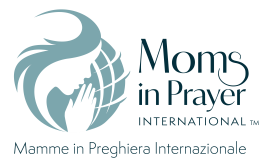 Esortazione: Le richieste di preghiera del gruppo sono confidenziali e
rimangono nel gruppo! 